CURRICULUM VITAE 				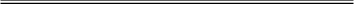 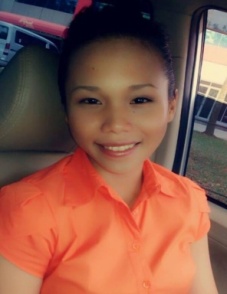 Name				   : 	Tyra Pratysha AdityaPlace/Date Of Birth		   : 	Ambon, 5 November 1990Gender			 	   : 	FemaleMarital Status			   :  	SingleReligion			   : 	IslamAddress			   :  	-   Jl.Express 2 Blok YY No.12 RT/RW - / 024 Kemang 					     Pratama, Bekasi.Jl. KesehatanBawah no 34-36. Kost Exclusive. Bintaro. Pesanggrahan. Jakarta SelatanPhone				   : 	(+62) 82125956669		Email				   : 	tyra.pratysha@gmail.comEducation 			   :	- Elementary School 2002(SDN Jakasetia Vll - Bekasi)- Junior High School 2005(SLTPN 12 - Bekasi)- Senior High School 2008(SMUN 14 - Surabaya, IPS)- University S1 – Public Relation 2013  (Universitas Prof.Dr.Moestopo Beragama)Non Formal Education	  :	English, FrançaisWork Experiences		  :  -	Plaza Crystal & Furniture as a Public Relation (2013 – 					2014)				     - 	PT. Citra Mutiara Bestari as a Assistant Manager (2014 					Present)PT. Villaku Nyaman as a Manager Marketing Sales (2016 – Present)